摩根双核平衡混合型证券投资基金2023年第3季度报告2023年9月30日基金管理人：摩根基金管理（中国）有限公司基金托管人：中国工商银行股份有限公司报告送出日期：二〇二三年十月二十五日§1  重要提示基金管理人的董事会及董事保证本报告所载资料不存在虚假记载、误导性陈述或重大遗漏，并对其内容的真实性、准确性和完整性承担个别及连带责任。 基金托管人中国工商银行股份有限公司根据本基金合同规定，于2023年10月24日复核了本报告中的财务指标、净值表现和投资组合报告等内容，保证复核内容不存在虚假记载、误导性陈述或者重大遗漏。 基金管理人承诺以诚实信用、勤勉尽责的原则管理和运用基金资产，但不保证基金一定盈利。 基金的过往业绩并不代表其未来表现。投资有风险，投资者在作出投资决策前应仔细阅读本基金的招募说明书。 本报告中财务资料未经审计。本报告期自2023年7月1日起至9月30日止。§2  基金产品概况§3  主要财务指标和基金净值表现3.1 主要财务指标单位：人民币元注：本期已实现收益指基金本期利息收入、投资收益、其他收入(不含公允价值变动收益)扣除相关费用后的余额，本期利润为本期已实现收益加上本期公允价值变动收益。 上述基金业绩指标不包括持有人认购或交易基金的各项费用（例如，开放式基金的申购赎回费、红利再投资费、基金转换费等），计入费用后实际收益水平要低于所列数字。3.2 基金净值表现3.2.1本报告期基金份额净值增长率及其与同期业绩比较基准收益率的比较1、摩根双核平衡混合A：2、摩根双核平衡混合C：3.2.2　自基金合同生效以来基金累计净值增长率变动及其与同期业绩比较基准收益率变动的比较摩根双核平衡混合型证券投资基金累计净值增长率与业绩比较基准收益率的历史走势对比图(2008年5月21日至2023年9月30日)1．摩根双核平衡混合A：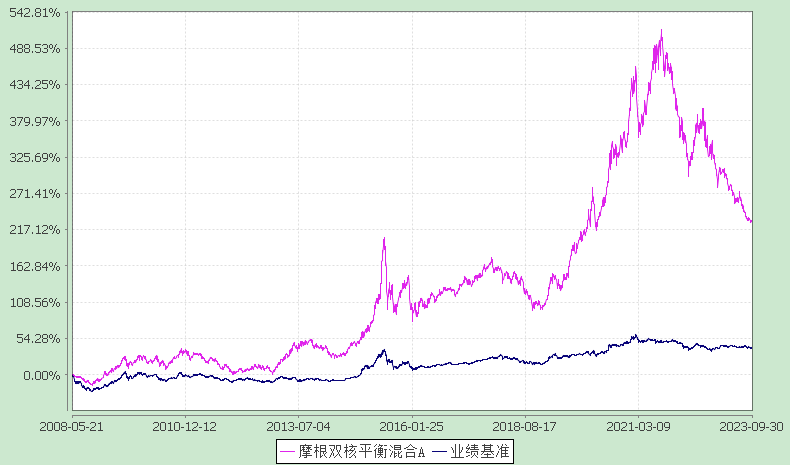 注：本基金合同生效日为2008年5月21日，图示的时间段为合同生效日至本报告期末。本基金建仓期为本基金合同生效日起6个月，建仓期结束时资产配置比例符合本基金基金合同规定。2．摩根双核平衡混合C：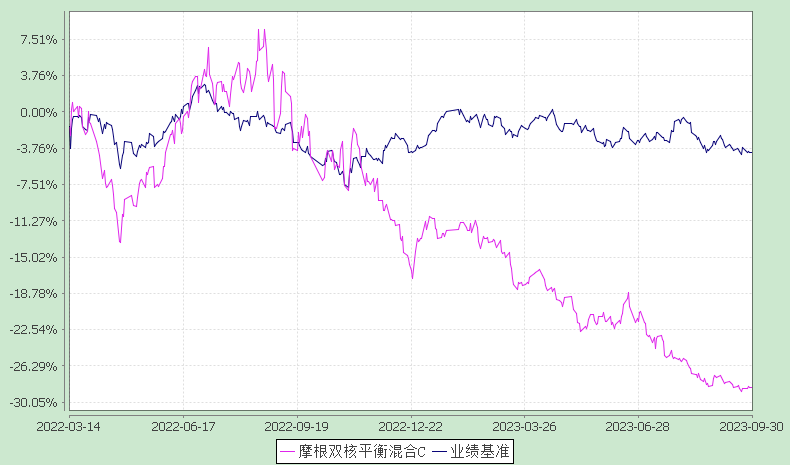 注：本基金自2022 年2月22日起增加C类份额，相关数据按实际存续期计算。 本基金建仓期为本基金合同生效日起6个月，建仓期结束时资产配置比例符合本基金基金合同规定。§4  管理人报告4.1 基金经理（或基金经理小组）简介注：1、任职日期和离任日期均指根据公司决定确定的聘任日期和解聘日期。2、证券从业的含义遵从行业协会《证券业从业人员资格管理办法》的相关规定。4.1.1 期末兼任私募资产管理计划投资经理的基金经理同时管理的产品情况4.2管理人对报告期内本基金运作遵规守信情况的说明在本报告期内，基金管理人不存在损害基金份额持有人利益的行为，勤勉尽责地为基金份额持有人谋求利益。基金管理人遵守了《证券投资基金法》及其他有关法律法规、本基金基金合同的规定。除以下情况外，基金经理对个股和投资组合的比例遵循了投资决策委员会的授权限制，基金投资比例符合基金合同和法律法规的要求：本基金曾出现个别由于市场原因引起的投资组合的投资指标被动偏离相关比例要求的情形，但已在规定时间内调整完毕。4.3 公平交易专项说明4.3.1 公平交易制度的执行情况报告期内，本公司继续贯彻落实《证券投资基金管理公司公平交易制度指导意见》等相关法律法规和公司内部公平交易流程的各项要求，严格规范境内上市股票、债券的一级市场申购和二级市场交易等活动，通过系统和人工相结合的方式进行交易执行和监控分析，以确保本公司管理的不同投资组合在授权、研究分析、投资决策、交易执行、业绩评估等投资管理活动相关的环节均得到公平对待。对于交易所市场投资活动，本公司执行集中交易制度，确保不同投资组合在买卖同一证券时，按照时间优先、比例分配的原则在各投资组合间公平分配交易量；对于银行间市场投资活动，本公司通过对手库控制和交易室询价机制，严格防范对手风险并检查价格公允性；对于申购投资行为，本公司遵循价格优先、比例分配的原则，根据事前独立申报的价格和数量对交易结果进行公平分配。报告期内，通过对不同投资组合之间的收益率差异比较、对同向交易和反向交易的交易时机和交易价差监控分析，未发现整体公平交易执行出现异常的情况。4.3.2 异常交易行为的专项说明报告期内，通过对交易价格、交易时间、交易方向等的分析，未发现有可能导致不公平交易和利益输送的异常交易行为。所有投资组合参与的交易所公开竞价同日反向交易成交较少的单边交易量超过该证券当日成交量的5%的情形：无。4.4 报告期内基金的投资策略和业绩表现说明4.4.1报告期内基金投资策略和运作分析进入三季度，经济大环境底部震荡，暑期出行游成为主要的亮点，出行人次超出市场此前预期，出口依然维持高位，尤其是对一带一路国家的出口，部分抵消了来自欧美订单的回落，其他投资、消费均较为疲弱。市场整体走的比较低迷，前期热点，如机器人、人工智能（AI）、芯片封装优化（CPO）等均出现较大回撤，成交量也持续萎缩。本基金降低仓位，且有部分仓位配置于高股息、低波动个股，组合相对偏防御，在三季度取得了一定的相对收益。展望后市，我们依然不悲观，虽然这个经济低迷期和市场底部比我们预想中要长。从高频数据来看，9、10月PMI有望拐头进入扩张区间，部分制造业进入被动补库阶段，叠加此前出台的一系列救市托底政策，如地产放松、专项债加速发放等，四季度经济数据有望温和复苏，完成筑底。同时大家目前对于经济和政策的预期，均处于历史极低水平，超预期的经济数据或者政策是有可能发生的。但历史经验告诉我们，熊市抄底如火中取栗，因此虽然战略上我们不悲观，战术上我们倾向于做右侧，短期用高股息低波动个股和低仓位应对形态可能会比较复杂的磨底，同时持有部分顺周期板块，及业绩高增长的个股，等看到经济出现超预期增长或者政策出台力度更大的时候，择机加仓。4.4.2报告期内基金的业绩表现本报告期摩根双核平衡A份额净值增长率为:-9.78%，同期业绩比较基准收益率为:-1.58%摩根双核平衡C份额净值增长率为:-9.90%，同期业绩比较基准收益率为:-1.58%。4.5报告期内基金持有人数或基金资产净值预警说明无。§5  投资组合报告5.1 报告期末基金资产组合情况5.2 报告期末按行业分类的股票投资组合 5.2.1报告期末按行业分类的境内股票投资组合5.3报告期末按公允价值占基金资产净值比例大小排序的前十名股票投资明细5.4 报告期末按债券品种分类的债券投资组合5.5 报告期末按公允价值占基金资产净值比例大小排序的前五名债券投资明细5.6　报告期末按公允价值占基金资产净值比例大小排序的前十名资产支持证券投资明细本基金本报告期末未持有资产支持证券。5.7 报告期末按公允价值占基金资产净值比例大小排序的前五名贵金属投资明细本基金本报告期末未持有贵金属。5.8报告期末按公允价值占基金资产净值比例大小排序的前五名权证投资明细本基金本报告期末未持有权证。5.9 报告期末本基金投资的股指期货交易情况说明本基金本报告期末未持有股指期货。5.10报告期末本基金投资的国债期货交易情况说明本基金本报告期末未持有国债期货。5.11投资组合报告附注5.11.1报告期内本基金投资的前十名证券的发行主体本期没有出现被监管部门立案调查，或在报告编制日前一年内受到公开谴责、处罚的情形。5.11.2报告期内本基金投资的前十名股票中没有在基金合同规定备选股票库之外的股票。5.11.3其他资产构成5.11.4报告期末持有的处于转股期的可转换债券明细本基金本报告期末未持有处于转股期的可转换债券。5.11.5报告期末前十名股票中存在流通受限情况的说明本基金本报告期末前十名股票中不存在流通受限情况。5.11.6投资组合报告附注的其他文字描述部分因四舍五入原因，投资组合报告中分项之和与合计可能存在尾差。§6  开放式基金份额变动单位：份§7基金管理人运用固有资金投资本基金情况7.1基金管理人持有本基金份额变动情况无。§8 备查文件目录8.1备查文件目录1、中国证监会核准本基金募集的文件；2、《摩根双核平衡混合型证券投资基金基金合同》；3、《摩根基金管理（中国）有限公司开放式基金业务规则》；4、《摩根双核平衡混合型证券投资基金托管协议》；5、法律意见书；6、基金管理人业务资格批件、营业执照；7、基金托管人业务资格批件、营业执照；8、中国证监会要求的其他文件。8.2存放地点基金管理人或基金托管人处。8.3查阅方式投资者可在营业时间免费查阅，也可按工本费购买复印件。摩根基金管理（中国）有限公司二〇二三年十月二十五日基金简称摩根双核平衡混合摩根双核平衡混合基金主代码373020373020基金运作方式契约型开放式契约型开放式基金合同生效日2008年5月21日2008年5月21日报告期末基金份额总额180,792,241.78份180,792,241.78份投资目标本基金深化价值投资理念，精选具备较高估值优势的上市公司股票与优质债券等，持续优化投资风险与收益的动态匹配，通过积极主动的组合管理，追求基金资产的长期稳定增值。本基金深化价值投资理念，精选具备较高估值优势的上市公司股票与优质债券等，持续优化投资风险与收益的动态匹配，通过积极主动的组合管理，追求基金资产的长期稳定增值。投资策略1、股票投资策略价值投资注重股票内在价值的发现。在内在价值确定以后，通过股票市场价格和内在价值的比较，就可以明确投资方向。特别当股票的价格低于它的内在价值时，就存在一个正的安全边际。足够的安全边际使投资拥有更容易取胜的优势，因为在价值引力作用下，股票价格更倾向于上涨。所以，安全边际越高，投资风险就会相对较低。本基金将运用安全边际策略有效挖掘价值低估的股票类投资品种。在控制宏观经济趋势、产业发展周期等宏观经济环境变量基础上，考察上市公司的商业模式、管理能力、财务状况等影响企业持续经营的因素，然后综合运用量化价值模型来衡量股票价格是高估还是低估。根据不同的产业和行业特征，本基金将有针对性地选用不同的P/E、P/CFPS、P/S、P/B等乘数法和DCF增长模型建立股票选择池。（1）宏观经济分析本基金基于对宏观经济运行状况及政策分析、财政政策与货币政策运行状况分析、行业运行景气状况分析的基础上，重点判断宏观经济周期对市场不同行业的影响，作为资产配置的依据。同时根据宏观经济对市场影响的分析，初步判断市场的多空方向，决定大类资产配置。（2）行业分析本基金将根据各行业所处生命周期、产业竞争结构、近期发展趋势等方面因素对各行业的相对盈利能力及投资吸引力进行评价，考察净资产收益率、营运周期、销售收入、净利润等指标，对各行业投资机会进行评估，并根据行业综合评价结果确定股票资产中各行业的权重。（3）公司质地分析企业在行业中的相对竞争力是决定企业成败和投资价值的关键，本基金将根据公司质地对上市公司当前和未来的竞争优势加以评估。公司质地良好的企业通常具备以下特征：企业在管理、品牌、资源、技术、创新能力中的某一方面或多个方面具有竞争对手在短时间内难以模仿的显著优势，从而能够获得超越行业平均的盈利水平和增长速度。本基金将通过包括实际调研在内的多种分析手段，对上市公司质地进行判断。（4）股票估值水平分析本基金的战略目标是构造可以创造主动管理报酬的投资组合，上市公司经过竞争优势指标筛选之后，将由研究团队进行估值水平考察。通过基本面和估值指标筛选的基础组合即被纳入摩根基金管理（中国）有限公司策略性评价体系。本基金在对股票进行估值时，首先采用现金流折现模型（DCF）计算出股票的内在价值，然后在第二阶段采用乘数估值法（Multiple），通过对对同行业公司的情况对样本公司价值进行比较修正，使得对于股票价值的评估更加准确可靠。2、固定收益类投资策略本基金的债券投资策略是建立在对债券核心内在价值的认识上。我们将采用更为有效的债券估值模型，同时综合考虑宏观经济运行状况、金融市场环境及利率走势，采取至上而下和至下而上结合的投资策略积极配置资产。在控制利率风险、信用风险以及流动性风险的基础上，通过组合投资为投资者创造长期回报。具体而言，我们将运用利率预期策略、骑乘收益曲线策略和类属资产配置策略等积极策略配置各类债券资产。（1）利率预期策略：本基金将首先根据对国内外经济形势的预测，分析市场投资环境的变化趋势，重点关注利率趋势变化。通过全面分析宏观经济、货币政策与财政政策、物价水平变化趋势等因素，对利率走势形成合理预期。（2）骑乘收益率曲线策略：骑乘收益率曲线策略是短期货币市场证券管理中流行的一种策略。具体操作时买入收益率曲线最突起部位所在剩余期限的债券，这一期限的收益率水平此时处于相对较高的位置，随着一段时间的持有，当收益率下降时，对应的将是债券价格的走高，而这一期限债券的涨幅将会高于其他期限，这样就可以获得更好的价差收益。（3）类属资产配置：在类属资产配置层次，本基金根据市场和类属资产的风险收益特征，在判断各类属的利率期限结构与交易活跃的国家信用等级短期券利率期限结构应具有的合理利差水平基础上，将市场细分为交易所国债、交易所企业债、银行间国债、银行间金融债等子市场。结合各类属资产的市场容量、信用等级和流动性特点，在此基础上运用修正的均值-方差等模型，定期对投资组合类属资产进行最优化配置和调整，确定类属资产的最优权重。3、权证投资策略本基金将在法律法规及基金合同规定的范围内，采取积极的态度进行权证投资。权证投资的主要目的在于对冲组合中证券的持有风险，及在正确估值标的证券的基础上获取权证投资收益。本基金将采用业界广泛应用的Black-Scholes Pricing Model(BSPM)对权证进行估价。对于股票基本面和投资价值的判断一贯是本公司投资的重要依据。在投资权证前，基金管理人员和研究员应对标的股票的基本面和内在价值作出分析判断。4、资产支持证券投资策略本基金投资资产支持证券时，将综合运用久期管理、收益率曲线、个券选择和把握市场交易机会等积极策略，在严格控制风险的情况下，通过信用研究和对个案的具体分析，确定资产合理配置比例，在保证资产安全性的前提条件下，以期获得长期稳定收益。5、资产配置策略资产配置是本基金资产管理的重要环节。本基金是一只注重价值投资的平衡型基金，资产配置策略依据对宏观经济、股市政策、市场趋势等因素的判断，对股票市场和债券市场的风险收益特征进行科学的评估后，在本基金投资范围内，将基金资产主要分配在权益类、固定收益类之间，并根据投资环境的实际变化情况，在各类金融资产之间进行实时动态配置，以期承受尽量小的投资风险，并取得尽可能大的主动管理回报。具体而言，在正常的市场环境下，本基金将保持不同类型资产配置比例的相对稳定。如果出现股票市场整体估值水平较大程度偏离企业基本面的情况，会对权益类和固定收益类资产的配置比例做出相应的调整，以减少投资风险。在股票市场安全边际降低，且综合考虑收益风险后投资吸引力低于固定收益资产时，本基金将降低权益类资产的配置比例；相反，在股票市场安全边际增厚时，本基金将相应增加权益类资产的配置比例。6、存托凭证投资策略本基金将根据本基金的投资目标和股票投资策略，基于对基础证券投资价值的深入研究判断，进行存托凭证的投资。1、股票投资策略价值投资注重股票内在价值的发现。在内在价值确定以后，通过股票市场价格和内在价值的比较，就可以明确投资方向。特别当股票的价格低于它的内在价值时，就存在一个正的安全边际。足够的安全边际使投资拥有更容易取胜的优势，因为在价值引力作用下，股票价格更倾向于上涨。所以，安全边际越高，投资风险就会相对较低。本基金将运用安全边际策略有效挖掘价值低估的股票类投资品种。在控制宏观经济趋势、产业发展周期等宏观经济环境变量基础上，考察上市公司的商业模式、管理能力、财务状况等影响企业持续经营的因素，然后综合运用量化价值模型来衡量股票价格是高估还是低估。根据不同的产业和行业特征，本基金将有针对性地选用不同的P/E、P/CFPS、P/S、P/B等乘数法和DCF增长模型建立股票选择池。（1）宏观经济分析本基金基于对宏观经济运行状况及政策分析、财政政策与货币政策运行状况分析、行业运行景气状况分析的基础上，重点判断宏观经济周期对市场不同行业的影响，作为资产配置的依据。同时根据宏观经济对市场影响的分析，初步判断市场的多空方向，决定大类资产配置。（2）行业分析本基金将根据各行业所处生命周期、产业竞争结构、近期发展趋势等方面因素对各行业的相对盈利能力及投资吸引力进行评价，考察净资产收益率、营运周期、销售收入、净利润等指标，对各行业投资机会进行评估，并根据行业综合评价结果确定股票资产中各行业的权重。（3）公司质地分析企业在行业中的相对竞争力是决定企业成败和投资价值的关键，本基金将根据公司质地对上市公司当前和未来的竞争优势加以评估。公司质地良好的企业通常具备以下特征：企业在管理、品牌、资源、技术、创新能力中的某一方面或多个方面具有竞争对手在短时间内难以模仿的显著优势，从而能够获得超越行业平均的盈利水平和增长速度。本基金将通过包括实际调研在内的多种分析手段，对上市公司质地进行判断。（4）股票估值水平分析本基金的战略目标是构造可以创造主动管理报酬的投资组合，上市公司经过竞争优势指标筛选之后，将由研究团队进行估值水平考察。通过基本面和估值指标筛选的基础组合即被纳入摩根基金管理（中国）有限公司策略性评价体系。本基金在对股票进行估值时，首先采用现金流折现模型（DCF）计算出股票的内在价值，然后在第二阶段采用乘数估值法（Multiple），通过对对同行业公司的情况对样本公司价值进行比较修正，使得对于股票价值的评估更加准确可靠。2、固定收益类投资策略本基金的债券投资策略是建立在对债券核心内在价值的认识上。我们将采用更为有效的债券估值模型，同时综合考虑宏观经济运行状况、金融市场环境及利率走势，采取至上而下和至下而上结合的投资策略积极配置资产。在控制利率风险、信用风险以及流动性风险的基础上，通过组合投资为投资者创造长期回报。具体而言，我们将运用利率预期策略、骑乘收益曲线策略和类属资产配置策略等积极策略配置各类债券资产。（1）利率预期策略：本基金将首先根据对国内外经济形势的预测，分析市场投资环境的变化趋势，重点关注利率趋势变化。通过全面分析宏观经济、货币政策与财政政策、物价水平变化趋势等因素，对利率走势形成合理预期。（2）骑乘收益率曲线策略：骑乘收益率曲线策略是短期货币市场证券管理中流行的一种策略。具体操作时买入收益率曲线最突起部位所在剩余期限的债券，这一期限的收益率水平此时处于相对较高的位置，随着一段时间的持有，当收益率下降时，对应的将是债券价格的走高，而这一期限债券的涨幅将会高于其他期限，这样就可以获得更好的价差收益。（3）类属资产配置：在类属资产配置层次，本基金根据市场和类属资产的风险收益特征，在判断各类属的利率期限结构与交易活跃的国家信用等级短期券利率期限结构应具有的合理利差水平基础上，将市场细分为交易所国债、交易所企业债、银行间国债、银行间金融债等子市场。结合各类属资产的市场容量、信用等级和流动性特点，在此基础上运用修正的均值-方差等模型，定期对投资组合类属资产进行最优化配置和调整，确定类属资产的最优权重。3、权证投资策略本基金将在法律法规及基金合同规定的范围内，采取积极的态度进行权证投资。权证投资的主要目的在于对冲组合中证券的持有风险，及在正确估值标的证券的基础上获取权证投资收益。本基金将采用业界广泛应用的Black-Scholes Pricing Model(BSPM)对权证进行估价。对于股票基本面和投资价值的判断一贯是本公司投资的重要依据。在投资权证前，基金管理人员和研究员应对标的股票的基本面和内在价值作出分析判断。4、资产支持证券投资策略本基金投资资产支持证券时，将综合运用久期管理、收益率曲线、个券选择和把握市场交易机会等积极策略，在严格控制风险的情况下，通过信用研究和对个案的具体分析，确定资产合理配置比例，在保证资产安全性的前提条件下，以期获得长期稳定收益。5、资产配置策略资产配置是本基金资产管理的重要环节。本基金是一只注重价值投资的平衡型基金，资产配置策略依据对宏观经济、股市政策、市场趋势等因素的判断，对股票市场和债券市场的风险收益特征进行科学的评估后，在本基金投资范围内，将基金资产主要分配在权益类、固定收益类之间，并根据投资环境的实际变化情况，在各类金融资产之间进行实时动态配置，以期承受尽量小的投资风险，并取得尽可能大的主动管理回报。具体而言，在正常的市场环境下，本基金将保持不同类型资产配置比例的相对稳定。如果出现股票市场整体估值水平较大程度偏离企业基本面的情况，会对权益类和固定收益类资产的配置比例做出相应的调整，以减少投资风险。在股票市场安全边际降低，且综合考虑收益风险后投资吸引力低于固定收益资产时，本基金将降低权益类资产的配置比例；相反，在股票市场安全边际增厚时，本基金将相应增加权益类资产的配置比例。6、存托凭证投资策略本基金将根据本基金的投资目标和股票投资策略，基于对基础证券投资价值的深入研究判断，进行存托凭证的投资。业绩比较基准沪深300指数收益率×50%＋上证国债指数收益率×50％沪深300指数收益率×50%＋上证国债指数收益率×50％风险收益特征本基金是混合型基金，在证券投资基金中属于中高风险品种，其预期风险收益水平低于股票型基金，高于债券基金与货币市场基金。根据2017年7月1日施行的《证券期货投资者适当性管理办法》，基金管理人和相关销售机构已对本基金重新进行风险评级，风险评级行为不改变本基金的实质性风险收益特征，但由于风险等级分类标准的变化，本基金的风险等级表述可能有相应变化，具体风险评级结果应以基金管理人和销售机构提供的评级结果为准。本基金是混合型基金，在证券投资基金中属于中高风险品种，其预期风险收益水平低于股票型基金，高于债券基金与货币市场基金。根据2017年7月1日施行的《证券期货投资者适当性管理办法》，基金管理人和相关销售机构已对本基金重新进行风险评级，风险评级行为不改变本基金的实质性风险收益特征，但由于风险等级分类标准的变化，本基金的风险等级表述可能有相应变化，具体风险评级结果应以基金管理人和销售机构提供的评级结果为准。基金管理人摩根基金管理（中国）有限公司摩根基金管理（中国）有限公司基金托管人中国工商银行股份有限公司中国工商银行股份有限公司下属分级基金的基金简称摩根双核平衡混合A摩根双核平衡混合C下属分级基金的交易代码373020015174报告期末下属分级基金的份额总额180,627,274.16份164,967.62份主要财务指标报告期(2023年7月1日-2023年9月30日)报告期(2023年7月1日-2023年9月30日)主要财务指标摩根双核平衡混合A摩根双核平衡混合C1.本期已实现收益-15,870,491.89-14,878.662.本期利润-27,674,507.66-25,737.543.加权平均基金份额本期利润-0.1511-0.15184.期末基金资产净值250,104,098.58226,784.575.期末基金份额净值1.38461.3747阶段净值增长率①净值增长率标准差②业绩比较基准收益率③业绩比较基准收益率标准差④①－③②－④过去三个月-9.78%0.56%-1.58%0.45%-8.20%0.11%过去六个月-13.64%0.64%-3.34%0.43%-10.30%0.21%过去一年-24.64%0.84%0.15%0.49%-24.79%0.35%过去三年-24.19%1.25%-3.94%0.56%-20.25%0.69%过去五年51.67%1.26%14.89%0.63%36.78%0.63%自基金合同生效起至今229.95%1.22%39.91%0.77%190.04%0.45%阶段净值增长率①净值增长率标准差②业绩比较基准收益率③业绩比较基准收益率标准差④①－③②－④过去三个月-9.90%0.56%-1.58%0.45%-8.32%0.11%过去六个月-13.86%0.64%-3.34%0.43%-10.52%0.21%过去一年-25.01%0.84%0.15%0.49%-25.16%0.35%过去三年------过去五年------自基金合同生效起至今-28.51%1.11%-4.23%0.56%-24.28%0.55%姓名职务任本基金的基金经理期限任本基金的基金经理期限证券从业年限说明姓名职务任职日期离任日期证券从业年限说明陈思郁本基金基金经理2015-08-04-16年陈思郁女士曾任国泰君安研究所研究员。2009年9月加入摩根基金管理（中国）有限公司（原上投摩根基金管理有限公司），历任行业专家、基金经理助理、基金经理，现任高级基金经理。姓名产品类型产品数量（只）资产净值(元)任职时间陈思郁公募基金52,506,649,906.672015-08-04陈思郁私募资产管理计划117,345,552.682022-08-26陈思郁其他组合---陈思郁合计62,523,995,459.35序号项目金额(元)占基金总资产的比例(%)1权益投资139,073,101.0655.19其中：股票139,073,101.0655.192固定收益投资96,354,871.6038.23其中：债券96,354,871.6038.23资产支持证券--3贵金属投资--4金融衍生品投资--5买入返售金融资产--其中：买断式回购的买入返售金融资产--6银行存款和结算备付金合计12,138,097.954.827其他各项资产4,441,475.431.768合计252,007,546.04100.00代码行业类别公允价值（元）占基金资产净值比例（％）A农、林、牧、渔业--B采矿业736,554.000.29C制造业97,830,834.6939.08D电力、热力、燃气及水生产和供应业5,217,892.002.08E建筑业5,028.100.00F批发和零售业--G交通运输、仓储和邮政业17,688,320.007.07H住宿和餐饮业--I信息传输、软件和信息技术服务业8,848,099.903.53J金融业787,359.600.31K房地产业--L租赁和商务服务业4,273,033.051.71M科学研究和技术服务业3,343,784.001.34N水利、环境和公共设施管理业--O居民服务、修理和其他服务业--P教育342,195.720.14Q卫生和社会工作--R文化、体育和娱乐业--S综合--合计139,073,101.0655.56序号股票代码股票名称数量(股)公允价值(元)占基金资产净值比例(％)1600519贵州茅台8,40015,107,820.006.042600012皖通高速724,0008,036,400.003.213601006大秦铁路974,0007,100,460.002.844000568泸州老窖29,0006,282,850.002.515603298杭叉集团240,7006,154,699.002.466601799星宇股份39,7006,034,400.002.417002028思源电气113,8005,881,184.002.358600941中国移动55,3005,354,146.002.149002353杰瑞股份146,6004,675,074.001.8710603699纽威股份301,4004,608,406.001.84序号债券品种公允价值(元)占基金资产净值比例(％)1国家债券15,277,277.076.102央行票据--3金融债券81,077,594.5332.39其中：政策性金融债60,815,415.3024.294企业债券--5企业短期融资券--6中期票据--7可转债（可交换债）--8同业存单--9其他--10合计96,354,871.6038.49序号债券代码债券名称数量（张）公允价值(元)占基金资产净值比例（％）123040523农发05300,00030,367,893.4412.13221020721国开07200,00020,279,770.498.103192802819中国银行二级01200,00020,262,179.238.09423000423附息国债04100,00010,167,956.524.06520020820国开08100,00010,167,751.374.06序号名称金额(元)1存出保证金123,584.202应收证券清算款4,306,862.023应收股利-4应收利息-5应收申购款11,029.216其他应收款-7待摊费用-8其他-9合计4,441,475.43项目摩根双核平衡混合A摩根双核平衡混合C本报告期期初基金份额总额185,563,390.38167,337.72报告期期间基金总申购份额1,609,495.8811,214.76减：报告期期间基金总赎回份额6,545,612.1013,584.86报告期期间基金拆分变动份额--本报告期期末基金份额总额180,627,274.16164,967.62